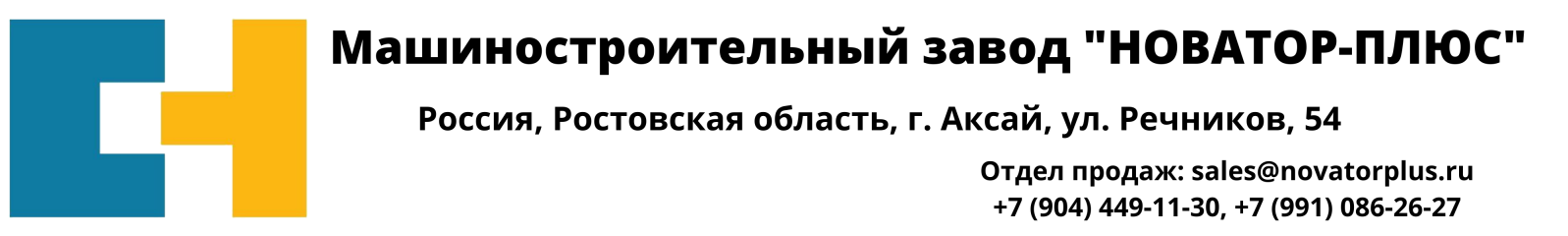 Полный прайс-лист на запасные части, узлы и агрегаты производства завода «НОВАТОР-ПЛЮС»Прайс-лист на 01 ноября 2020 годаОсновные запасные части и приспособления комбайновОтдельные детали и узлы (дополнительный прайс)Приспособления для уборки подсолнечника№ п/пНаименование изделияНомер кат. РСМНомер "Н-Плюс"Цена с НДСРаздел 1. Запасные части комбайнов "Дон-1500А/Б"1Борт левыйРСМ-10Б.01.06.010БВР-10.13.03.200 4 337,48   2Борт правыйРСМ-10Б.01.06.010Б-01ВР-10.13.03.200-01 4 337,48   3Вентилятор двухсекц. (без шкива и огражд.)ВР-10.43.00.020 45 142,76   4Вентилятор двухсекционный (без шкива)ВР-10.43.00.010 49 828,78   5Вентилятор очистки в сборе двухсекцион.ВР-10.43.00.000 58 431,13   6Горловина бункераРСМ-10.01.45.520ЕВР-10.51.10.000 10 276,01   7Граблина мотовила в сб. мет.(6 м)3518050-11820-02ВР-10.19.03.000 10 794,27   8Доска стряснаяРСМ-10Б.01.08.010ВР-10.12.00.000 13 902,83   9Доска стрясная в сборе "Новатор-Плюс"ВР-10.29.00.000 33 622,53   10Каркас бункераРСМ-10.01.45.020ДВР-10.33.01.000 40 237,84   11Карман левый бункераРСМ-10.01.45.540БВР-10.51.02.030 8 993,91   12Карман правый бункераРСМ-10.01.45.140ЖВР-10.50.02.040 7 425,77   13Кожух ограждения вентилятора слеваРСМ-10Б.01.03.060ВВР-10.27.15.000 2 836,73   14Кожух ограждения вентилятора справаРСМ-10Б.01.03.070АВР-10.27.17.000 1 670,42   15Контрпривод вентилятораРСМ-10Б.01.09.000ВВР-10.13.02.000 32 943,18   16Корпус блока шнеков (Новатор-Плюс)ВР-10.38.00.010Г 22 522,21   17Корпус зернового элеватораРСМ-10Б.01.50.460ВР-10.01.50.010 15 380,97   18Корпус колосового элеватораРСМ-10.01.54.010ВВР-10.01.54.010 8 967,29   19Элеватор зерновой в сб.РСМ-10.01.50.000ЖВР-10.01.50.000А 64 379,18   20Элеватор колосовой в сб.РСМ-10.01.54.000ГВР-10.01.54.000А 32 913,94   21Крыша бункераВР-10.51.04.000 24 931,56   22Крыша каркаса молотилкиРСМ-10Б.01.33.010БВР-10.39.01.000 21 900,61   23Крыша секции молотилкиРСМ-10.01.15.030АВР-10.15.06.000 2 873,21   24ЛотокРСМ-10Б.01.06.220БВР-10.13.03.100 1 318,32   25НадставкаРСМ-10.01.08.020АВР-10.23.00.000 3 247,38   26Опора удлин. выгр. шнекаРСМ-10.01.45.900АВР-10.51.06.000 2 691,22   27Панель задняя бункераРСМ-10.01.45.300ВВР-10.51.02.020 7 741,68   28Панель усиленная леваяРСМ-10Б.30.01.000ВР-10.31А.00.000 32 786,96   29Панель усиленная праваяРСМ-10Б.30.02.000ВР-10.32А.00.000 29 330,82   30Панель молотилки леваяРСМ-10Б.01.16.000ВР-10.15.01.000 24 177,89   31Панель молотилки праваяРСМ-10Б.01.17.000ВР-10.15.02.000 25 524,61   32Панель передняя бункераРСМ-10.01.45.240ДВР-10.50.02.010 9 896,12   33ПодкосВР-10.11.06.000 7 716,95   34Привод выгрузного шнекаРСМ-10.01.45.950АВР-10.51.09.000 40 611,76   35Редуктор шнека зерн. накл.РСМ-10.01.47.100БВР-10.41.02.000 10 225,89   36Решетный стан верхнийРСМ-10Б.01.06.000ВР-10.13.03.000 51 352,46   37Решетный стан верхний "Новатор-Плюс" "Simrit"ВР-10.14.00.000А 67 704,29   38Решетный стан верхний "Новатор-Плюс"ВР-10.14.00.000 54 466,59   39Рама верхн. решетного стана "Новатор-Плюс"ВР-10.14.01.000 18 746,57   40Решето верхнее "Новатор-Плюс"ВР-10.14.02.000Б 14 726,38   41Решетный стан нижний "Новатор-Плюс"ВР-10.28.00.000 51 071,85   42Рама нижнего решетного станаВР-10.28.01.000 25 644,32   43Решето нижнее "Новатор-Плюс"ВР-10.28.02.000Б 11 694,89   44Решето верхнее (Д-1500А)РСМ-10.01.06.030АВР-10.03.00.000 15 798,69   45Решето верхнее (механизм - антилюфт) РСМ-10Б.01.06.030ВР-10.06.00.000Б 14 878,00   46Решето нижнее (Дон-1500А)РСМ-10.01.04.020АВР-10.02.00.000 15 708,38   47Решето нижнее (механизм - антилюфт)РСМ-10Б.01.04.020АВР-10.07.00.000Б 18 105,66   48Ступица горизонт. шнека бункераРСМ-10Б.01.45.103АВР-10.51.08.001 6 215,76   49Удлинитель (Дон-1500А)РСМ-10.01.06.050БВР-10.10.00.000 6 512,58   50Удлинитель (механизм - антилюфт) РСМ-10Б.01.06.050ВР-10.05.00.000Б 9 981,29   51Фланец горизонт. шнека бункераРСМ-10.01.45.483АВР-10.51.08.002 967,72   52Шкив вариатора ведомый                                РСМ-10Б.01.03.160АВР-10.27.07.000 11 047,83   53Щит ограждения верхний передний слеваРСМ-10.01.00.290БВР-10.11.05.010 1 818,33   54Щит ограждения нижний средний слеваРСМ-10.01.00.180БВР-10.11.05.040 7 737,94   55Щит ограждения нижний задний слеваРСМ-10.01.00.070ВР-10.11.05.060 1 602,17   56Щиток верхн. передн. справа (радиатора)РСМ-10.05.05.040ДВР-10.11.05.070А 2 932,61   57Щит ограждения верхний средний справаРСМ-10.01.00.280ГВР-10.11.05.080 11 577,70   58Щит ограждения нижний средний справаРСМ-10.01.00.300БВР-10.11.05.100 7 381,51   59Щиток нижнего решетаРСМ-10Б.01.04.160АВР-10.07.11.000 2 058,05   Раздел 2. Запасные части комбайнов "АCROS"60Корпус зернового элеватора142.50.03.010ВР-11.50.03.010 17 519,00   61Корпус зернового элеватора142.50.04.010ВР-11.50.04.010 16 468,63   62Корпус колосового элеватора142.50.02.010ВР-11.50.02.010 11 097,57   63Корпус блока шнеков (Новатор-Плюс)145.11.05.010ВР-11.38.00.010 22 701,18   64Редуктор шнека зернового наклонного142.47.02.040ВР-11.41.02.000 12 222,43   65Решето верхнее (механизм - антилюфт)145.11.06.030ВР-11.01.06.030 16 563,04   66Решето нижнее (механизм - антилюфт)145.11.04.020АВР-11.01.04.020 21 381,42   67Удлинитель (механизм - антилюфт)145.11.06.050ВР-11.01.06.050 11 350,97   68Решето верхнее левое152.21.26.000ВР-13.14.02.000 28 780,32   69Решето верхнее правое152.21.36.000ВР-13.14.03.000 28 780,32   70Решето верхнее левое145.21.16.300ВР-06.14.02.000 23 926,58   71Решето верхнее правое145.21.16.400ВР-06.14.03.000 23 926,58   72Решето верхнее универсальное "Новатор-Плюс"ВР-06.14.05.000 24 320,50   73Решето нижнее левое145.21.14.100ВР-06.28.02.010 29 297,45   74Решето нижнее правое145.21.14.200ВР-06.28.02.020 28 080,16   75Решетный стан верхний "Новатор-Плюс" "Simrit"ВР-11.14.00.000А 77 324,16   76Решетный стан верхний "Новатор-Плюс"ВР-11.14.00.000 63 221,10   77Рама верхн. решетного стана "Новатор-Плюс"ВР-11.14.01.000 18 779,66   78Решетный стан нижний "Новатор-Плюс"ВР-11.28.00.000 50 734,10   79Рама нижнего решетного станаВР-11.28.01.000 25 634,18   80Шкив верхнего вала н/к в сборе (вал 40 мм)142.03.00.150ВР-16.03.00.020 15 718,66   81Шкив натяжной н/к (в сборе с рычагом)142.03.00.800ВР-16.03.00.030 11 269,25   82Шкив натяжной н/кВР-16.03.00.040 7 395,24   83Тяга (в сборе с пружиной)142.03.00.580ВР-16.03.00.130 4 792,66   Раздел 3. Запасные части комбайнов "Торум"84Доска стрясная181.21.68.000ВР-21.12.00.000 74 923,65   85Корпус блока шнеков (Новатор-Плюс)181.21.05.010ВР-21.38.00.010 32 876,46   86Решето верхнее левое181.21.26.000АВР-21.14.02.000 29 413,15   87Решето верхнее правое181.21.36.000АВР-21.14.03.000 29 413,15   Раздел 4. Запасные части комбайнов "Вектор"88Доска стрясная101.11.08.010ВР-08.12.00.000 13 111,63   89Надставка101.01.08.020ВР-08.23.00.000 2 528,74   90Решетный стан верхний101.01.06.000ВР-08.13.03.000 50 281,86   91Решетный стан верхний "Новатор-Плюс" "Simrit"ВР-08.14.00.000А 61 115,28   92Решетный стан верхний "Новатор-Плюс"ВР-08.14.00.000 50 039,18   93Рама верхн. решетного стана "Новатор-Плюс"ВР-08.14.01.000 17 231,10   94Решето верхнее "Новатор-Плюс"ВР-08.14.02.000Б 11 766,37   95Решетный стан нижний "Новатор-Плюс"ВР-08.28.00.000 43 344,11   96Рама нижнего решетного станаВР-08.28.01.000 21 998,74   97Решето нижнее "Новатор-Плюс"ВР-08.28.02.000Б 10 001,37   98Решето верхнее (механизм - антилюфт)101.01.06.030ВР-08.06.00.000 13 367,22   99Решето нижнее (механизм - антилюфт)101.01.04.020АВР-08.07.00.000 16 783,18   100Удлинитель (механизм - антилюфт)101.01.06.050ВР-08.05.00.000 9 439,78   101Щиток нижнего решета101.11.00.160ВР-08.07.11.000 1 786,95   Раздел 5. Запасные части комбайнов "Полесье"102Борт левыйКЗК-10-0260010АВР-09.01.05.010 7 978,25   103Борт правыйКЗК-10-0260010А-01ВР-09.01.05.010-01 7 978,25   104Доска стрясная в сбореКЗК-12-0280200ВР-09.29.00.000А 39 602,63   105Корпус зернового элеватораКЗК-10-0214010-01ВР-09.01.50.010 23 891,92   106Корпус колосового элеватораКЗК 0208010А-04ВР-09.01.54.010 11 286,67   107Поддон (корпус блока шнеков)КЗК-10-0218030АВР-09.38.00.010 28 419,59   108Поддон (надставка стрясной доски)КЗК-12-0280020ВР-09.29.02.000 4 502,40   109Поддон (лоток) КЗК-10-0260060ВР-09.01.05.060 3 300,38   110Рама стана решетногоКЗР 0240010ВВР-09.01.06.010 30 800,27   111Решетный стан верхний в сбореКЗК-10-0260000ВР-09.01.05.000 63 571,83   112Стан решетный нижний в сбореКЗР 0240000ВВР-09.01.06.000 51 944,53   113Решето верхнее (механизм - антилюфт)КЗК-10-0260200ВР-09.01.03.000А 24 648,27   114Решето нижнее (механизм - антилюфт)КЗР-0240020БВР-09.01.04.000 19 126,48   115Решето дополнительноеКЗР-0260100АВР-09.01.02.000 9 407,57   116Решетный стан верхний "Новатор-Плюс"ВР-09.14.00.000 74 297,70   117Рама верхнего решетного стана "Новатор-Плюс"ВР-09.14.01.000 18 594,30   118Решето верхнее "Новатор-Плюс"ВР-09.14.02.000 11 695,48   119Решетный стан нижний "Новатор-Плюс"ВР-09.28.00.000 61 229,96   120Рама нижнего решетного стана "Новатор-Плюс"ВР-09.28.01.000 27 268,50   121Решето нижнее "Новатор-Плюс"ВР-09.28.02.000А 11 074,27   Раздел 6. Запасные части к комбайнам СК-5 "Нива", "Енисей-1200М"122Доска стрясная54-2-156ВР-05.08.00.000 11 125,14   123Доска стряснаяКДМ 2-12-1А-01ВР-07.04.00.000 12 434,16   124Решето верхнее54-2-12-3ВВР-05.02.00.000 8 904,90   125Решето верхнееКДМ 2-12-3АВР-07.02.00.000 8 689,04   126Решето верхнее с винтом54-2-12-3ГВР-05.02.00.000Г 9 263,41   127Решето нижнее54-2-16-2ВВР-05.01.00.000 7 461,33   128Решето нижнееКДМ 2-16-2АВР-07.01.00.000 7 376,48   129Решето нижнее с винтом54-2-16-2ГВР-05.01.00.000Г1 7 872,13   130Удлинитель грохота44Б-2-12-4АВР-05.10.00.000 3 688,00   131Удлинитель грохотаКДМ 2-12-4АВР-07.03.00.000 3 766,47   Раздел 7. Измельчитель-разбрасыватель соломы "НП-1"132Измельчитель-разбрасыватель НП-1 в сборе (без компл. дет. для установки)РСМ-10Б.14.60.000ВР-10.40.10.000 137 221,93   133Измельчитель-разбрасыватель НП-1М в сборе модернизированныйВР-10.40М.10.000 144 556,57   134Комплект дет. для установки измельчителя на комбайн (упаковочное место №2)ВР-10.40.40.000 38 512,69   135Комплект изделий для к/привода измельчителя (упаковочное место №3)ВР-10.40.50.000 71 960,23   136Барабан в сборе с ножамиРСМ-10Б.14.62.020ВР-10.40.02.020 41 539,10   137Барабан в сборе модернизированныйВР-10.40М.02.020 46 094,96   138Блок измельчителя в сбореРСМ-10Б.14.62.000ВР-10.40.02.000 72 657,19   139Блок измельчителя в сборе модернизир.ВР-10.40М.02.000 83 697,66   140Блок измельчителя в сборе (Акрос)142.14.02.000ВР-11.40.02.000 74 944,85   141Противорез в сборе141.14.02.030ВР-10.40.02.060 8 151,95   142РазбрасывательВР-10.40.03.000 11 886,17   143Щиток перекидной нижний РСМ-10Б.14.60.170АВР-10.40.01.130 7 733,87   Раздел 8. Цепной привод молотильного барабана144Привод в сб.- 6 звезд. ( "Дон", "Вектор")РСМ-10.24.00.000ВР-10.17.00.000 65 306,27   145Привод в сб.- 5 звезд. ( "Дон", "Вектор")ВР-10.17.00.000-01 61 389,96   146Привод в сб. ("ACROS")ВР-11.17.00.000 66 922,09   147Привод в сб. ("Nova")ВР-37.17.00.000 33 236,02   Раздел 9. Бункер модернизированный "Дон-1500А/Б"148Каркас бункераВР-10.50.01.000 47 985,75   149Карман левый бункераВР-10.50.02.030 8 528,59   150Опора выгрузного шнекаВР-10.50.07.010 4 555,58   151Панель задняя бункераВР-10.50.02.020 8 321,12   152ПоясВР-10.51.03.000 10 526,02   153Шнек горизонтальный бункераВР-10.50.08.010 13 921,59   154Шнек выгрузной в сбореВР-10.57.06.000 48 564,68   155Шнек вертикальный в сбореВР-10.57.09.000 164 305,69   156Комплект щитов огражденияВР-10.50.15.000 6 269,27   157Комплект деталей для установки бункераВР-10.11.00.000 19 176,98   Раздел 10. Детали и узлы для уборки кукурузы к комбайнам "Дон", "АCROS", "Палессе"158РешеткаПДК-10.04.000ВР-10.30.04.000 7 332,53   159Фартук декиПДК-10.05.000ВР-10.30.05.000 3 737,29   160Фартук соломотрясаПДК-10.06.000ВР-10.30.06.000 3 051,25   161 - Дека битера ускорителяКЗК-12-0503050ВР-30.05.00.060 3 350,64   162 - Блок звездочек (Z=25)КЗК-12-1800070ВР-30.05.00.020 6 529,71   163 - Блок звездочек (Z=27)КЗК-12-1800080ВР-30.05.00.030 7 252,08   164 - ЗвездочкаКЗК-12-1800040ВР-30.05.00.040 3 363,94   165 - УспокоительКЗК-12-1800090АВР-30.05.00.050 1 371,65   Раздел 11. Стоимость установки решетных станов "Новатор-Плюс"166Установка на комбайн "Дон-1500Б" 27 710,64   167Установка на комбайн "Дон-1500А" 36 486,86   168Установка на комбайн "Вектор" 30 692,39   169Установка на комбайн "ACROS" 41 089,45   170Установка на комбайн "Палессе" (GS10; GS12) 48 084,42   171Установка модернизированного бункера 45 730,40   172Установка двухсекционного вентилятора  15 112,69   № п/пНаименование изделияНомер кат. РСМНомер "Н-Плюс"Цена с НДС Отдельные детали и узлы "Дон-1500А/Б"1Вал крылача вентилятора (Новатор-Плюс)ВР-10.43.02.003А 4 928,09   2Вставка стрясной доски "Новатор-Плюс"ВР-10.29.02.000 4 155,89   3Диск уплотнения углового редуктораРСМ-10.01.47.428ВР-10.41.00.002 57,58   4Днище жатки 6м левоеВР-28.01.01.001 4 596,59   5Днище жатки 6м правоеВР-28.01.01.002 4 596,59   6Днище жатки 6м среднееВР-28.01.01.003 3 754,22   7Звездочка крылачаВР-10.43.12.000А 1 751,36   8Звездочка крылачаВР-10.43.13.000А 1 751,36   9Кожух вентилятора верхний (Новатор-Плюс)ВР-10.43.03.000 15 894,42   10Кожух вентилятора нижний (Новатор-Плюс)ВР-10.43.04.000 6 473,25   11Кожух привода выгрузного шнекаВР-10.51.09.090 607,94   12Комплект защелки блока шнеков переднийВР-10.38.00.120 472,57   13Комплект защелки блока шнеков заднийВР-10.38.00.130 479,03   14Комплект кронштейнов крепл. топл. бака 500 лРСМ-10Б.01.30.310А РСМ-10Б.01.30.400ВР-10.18.06.000 7 118,52   15Крылач вентилятора (Новатор-Плюс)ВР-10.43.02.000А 20 392,17   16Кронштейн крепл. вентилятора к раме левыйРСМ-10.01.02.412БВР-10.37.02.412А 123,65   17Кронштейн крепл. вентилятора к раме правыйРСМ-10.01.02.412Б-01ВР-10.37.02.412А-01 123,65   18Кронштейн вала вентилятораРСМ-10Б.01.03.080АВР-10.27.09.010 1 190,72   19Кронштейн вала вентилятораРСМ-10Б.01.03.110АВР-10.27.10.010 1 226,38   20Кронштейн рамы (стойка) левыйВР-10.37.04.000 2 592,36   21Кронштейн рамы (стойка) правыйВР-10.37.04.000-01 2 592,36   22Крышка элеватораРСМ-10.01.50.140АВР-10.01.50.140 837,01   23Лопасть крылача (Новатор-Плюс)ВР-10.43.02.001 199,08   24Лоток корпуса блока шнековВР-10.38.00.005 1 212,94   25Направляющая лотка половонабивателяВР-10.37.08.000 824,22   26Направляющая лотка половонабивателяВР-10.37.08.000-01 824,22   27Труба (крепления рычагов половонабивателя)РСМ-10Б.01.30.340ВР-10.18.05.000 2 279,65   28Шкив верхнего вала н/к в сборе (вал 50 мм)ВР-10.25.00.020 14 293,07   29Шкив обводн. прив. МКШ в сб. с кроншт.3518050-121150АВР-10.46.12.000 2 275,98   30Щиток корпуса блока шнеков левый РСМ-10.01.01.110АВР-10.13.04.000 344,11   31Щиток корпуса блока шнеков правый РСМ-10.01.01.110А-01ВР-10.13.04.000-01 344,11   32Щиток привода выгрузного шнекаВР-10.51.09.100 350,68   Отдельные детали и узлы "Палессе"33КолпачокКЗК-12-0102474ВР-09.15.13.001 49,94   34Крышка  КЗР 0280609АВР-09.29.00.003 526,89   35Крышка  КЗР 0280609А-01ВР-09.29.00.003-01 525,32   36Лоток решетного стана "Новатор-Плюс"ВР-09.14.00.030 2 867,28   37Решетка пальцеваяВР-09.01.02.010 1 140,68   38Решетка пальцеваяКЗК-10-0280030ВР-09.29.00.020А 1 067,12   39Цапфа рамы верхн. реш. стана "Новатор-Плюс"ВР-09.14.01.050В 3 901,05   40Цапфа рамы верхн. реш. стана "Новатор-Плюс"ВР-09.14.01.050В-01 3 901,05   41Нож измельчителяКЗК-10-0290416АВР-09.40.02.140 182,76   Детали и узлы решетных станов "Новатор-Плюс"42Болт крепления опоры верхнего реш. станаВР-10.14.00.002 122,25   43Доска транспортирующаяВР-10.36.01.000 3 137,78   44К-т дет. верхн. реш. стана "Дон" (меш., ряд.)ВР-10.14.40.000 9 053,20   45К-т дет. верхн. реш. стана "Дон" (меш., simrit)ВР-10.14.40.000А 22 682,78   46К-т дет. верхн. реш. стана "Акрос" (меш., ряд.)ВР-11.14.40.000 14 840,47   47К-т дет. верхн. реш. стана "Акрос" (меш., simrit)ВР-11.14.40.000А 28 216,51   48К-т дет. нижн. реш. стана "Дон" (меш.)ВР-10.28.40.000 4 391,85   49К-т дет. нижн. реш. стана "Акрос" (меш.)ВР-11.28.40.000 4 341,46   50Кронштейн панели каркаса (крепл. подвески)РСМ-10Б.01.31.090ВР-10.14.24.000 356,68   51Опора (сайлентблоки "Simrit")ВР-10.14.11.020 4 987,96   52ОпораВР-10.14.05.000А 1 576,86   53ОсьВР-10.28.29.001 506,16   54ОсьВР-10.28.29.002 561,44   55Подвеска (сайлентблоки "Simrit")ВР-10.14.11.010 5 117,09   56ПодвескаВР-10.14.03.000А 1 816,22   57ПодвескаВР-10.36.05.000 2 192,63   58ПодвескаВР-10.36.08.000 1 993,30   59ПрижимВР-10.14.00.003 28,61   60РычагВР-10.28.23.000 308,25   61Сайлентблок (ультравтулка)0 118 072 2 067,25   62Скоба крепления верхнего решетаВР-10.14.00.001 53,87   63Скоба крепления нижнего решетаВР-10.28.00.001 42,21   Запасные части башенной выгрузки "Дон-1500"64Звездочка ведомая редуктораВР-10.57.01.040 1 462,39   65Звездочка ведущая редуктораВР-10.57.01.030 2 424,94   66Кожух вертикального шнека (до 2016 г.)ВР-10.57.01.010 21 804,32   67Кожух вертикального шнека (с 2016 г.)ВР-10.57.09.010 23 028,61   68Кожух выгрузного шнекаВР-10.57.06.010 15 345,12   69КоленоВР-10.57.08.010 11 889,46   70Лоток выгрузного шнекаВР-10.57.06.016 3 175,63   71Фланец кожуха выгрузного шнекаВР-10.57.06.013 421,82   72Редуктор вертикального шнекаВР-10.57.02.000 38 503,46   73Редуктор выгрузного шнекаВР-10.57.05.000 46 720,10   74Шнек выгрузнойВР-10.57.07.000 20 282,73   75Шнек вертикальный (до 2016 г.)ВР-10.57.03.000Д 21 631,59   76Шнек вертикальный (с 2016 г.)ВР-10.57.10.000 22 089,19   Детали и узлы измельчителя-разбрасывателя соломы "НП-1"77Боковина левая РСМ-10Б.14.60.402АВР-10.40.00.003 2 359,34   78Боковина праваяРСМ-10Б.14.60.360ВР-10.40.00.090 3 029,26   79ВтулкаВР-10.40.02.007 105,39   80Комплект ножей (Дон, Акрос до 2015 г.)ВР-10.40.02.300 609,33   81Комплект ножей (Торум, Акрос с 2015 г.)ВР-21.40.02.300 570,57   82Корпус блока измельчителяВР-10.40.02.010 15 324,88   83Корпус измельчителяВР-10.40.01.000 43 651,03   84КронштейнВР-10.40.20.040 1 836,81   85Лонжерон левый РСМ-10Б.14.60.060АВР-10.40.04.000 3 170,61   86Лонжерон правыйРСМ-10Б.14.60.070АВР-10.40.04.000-01 3 191,64   87НожРСМ-10Б.14.62.120ВР-10.40.02.140А 180,41   88Нож181.14.02.120ВР-11.40.02.140 164,12   89Нож противореза091.14.02.070ВР-10.40.02.160 114,43   90Обечайка РСМ-10Б.14.60.220АВР-10.40.00.050 1 050,11   91Опора вала барабана в сб. с подшипникомВР-10.40.02.050 5 090,10   92Опора вала барабана в сб. с подшипникомВР-10.40.02.050-01 5 090,10   93ОтсекательВР-10.40.02.040 519,76   94Палец ролика натяжного ВР-10.40.20.001 461,84   95Ролик натяжной ВР-10.40.20.020 8 761,60   96СузительВР-10.40.00.030 469,83   97Тяга  ВР-10.40.20.030 320,46   98Тяга в сбореРСМ-10Б.14.60.290ВР-10.40.05.020 2 446,79   99Уголок панели левый (для Дон-1500А)РСМ-10Б.01.31.717АВР-10.31.01.004 948,85   100Уголок панели правый (для Дон-1500А)РСМ-10Б.01.31.717А-01ВР-10.31.01.004-01 948,85   101Уголок панели левый в сб. (сварка)ВР-10.31.18.000 1 467,93   102Устройство натяжноеРСМ-10Б.14.60.040АВР-10.40.05.010 5 185,29   103ШайбаВР-10.40.02.006 14,16   104Шкив барабанаРСМ-10Б.14.62.180ВР-10.40.02.030 6 375,15   105Шкив барабана модернизир.ВР-10.40.02.080 8 083,80   106Шкив натяжнойПУН 00.460ВР-10.40.05.070 2 733,34   107Шкив обводной РСМ-10.14.00.150АВР-10.40.05.030 6 751,75   108Щиток РСМ-10Б.14.60.150ВР-10.40.00.080 1 638,96   109Щит огражденияВР-10.40.06.000 3 147,43   Детали и узлы цепного привода молотильного барабана110Звездочка (16 з. - нат.)РСМ-10.24.00.607ВР-10.17.00.607 2 601,30   111Звездочка (16 з.)РСМ-10.24.00.603ВР-10.17.00.603 2 967,57   112Звездочка (20 з.)РСМ-10.24.00.604ВР-10.17.00.130 4 884,67   113Звездочка (22 з.)РСМ-10.24.00.622ВР-10.17.00.120 4 865,15   114Звездочка (32 з.)РСМ-10.24.00.609БВР-10.17.00.609 6 739,29   115Звездочка (48 з.)РСМ-10.24.00.100-01ВР-10.17.00.100 13 490,59   116Звездочка нат. в сб. с осьюРСМ-10.24.00.140АВР-10.17.00.140 3 719,84   117Звездочка нат. в сб. с рычагомРСМ-10.24.00.060АВР-10.17.00.060 5 613,29   118КронштейнРСМ-10.24.00.040ВР-10.17.00.040 2 959,24   119КронштейнРСМ-10.24.00.427ВР-10.17.00.427 259,50   120ОпораРСМ-10.24.00.150ВР-10.17.00.150 1 514,93   121ПлитаРСМ-10.24.00.020ВР-10.17.00.020 6 627,20   122ПлитаРСМ-10.24.00.050ВР-10.17.00.050 3 462,21   123РастяжкаРСМ-10.24.00.110ВР-10.17.00.110 2 470,80   124РычагРСМ-10.24.00.070ВР-10.17.00.070 1 544,68   125СвязьРСМ-10.24.00.618ВР-10.17.00.618 849,47   126ШкивРСМ-10.24.00.010ВР-10.17.00.010 16 739,41   127Шкив натяжной в сб. с осью РСМ-10.24.00.090ВР-10.17.00.090 2 182,42   Комплекты уплотнений комбайнов СК-5 "Нива", "Дон-1500А/Б", "Вектор", "Акрос"128Комплект упл. верхнего решетного станаВР-10.14.00.200 2 681,53   129Комплект упл. нижнего решетного станаВР-10.28.00.200 3 220,02   130Отлив рамы верхнего решетного стана "Новатор"ВР-10.14.01.006 933,88   131Отлив рамы нижнего решетного стана "Новатор"ВР-10.28.01.011 928,45   132Комплект стрясной доски "Дон-1500Б"ВР-10.00.05.000Б 3 273,36   133Отлив стрясной доски передний10.01.08.001А 665,37   134Отлив стрясной доски левыйРСМ-10.01.08.002Б 950,99   135Отлив стрясной доски правыйРСМ-10.01.08.002Б-01 950,99   136Накладка (2 шт. на машину)РСМ-10.01.08.004 71,28   137Косынка (2 шт. на машину)10.01.08.009 54,50   138Комплект наклонной камеры "Дон-1500Б"ВР-10.00.06.000 3 068,59   139Козырек (2 шт. на машину)3518060-10065 112,80   140Ремень3518060-10061 1 448,53   141Ремень3518060-10067А 466,25   142Уплотнитель3518060-10069А 1 035,78   143Комплект шасси "Дон-1500Б"ВР-10.00.08.000 3 540,78   144Уплотнитель (2 шт. на машину)РСМ-10.01.01.008А 125,43   145Уплотнитель (2 шт. на машину)РСМ-10.01.01.017 307,67   146ОтливРСМ-10Б.01.04.001А 996,53   147Отлив (щиток нижн. решета)РСМ-10Б.01.04.003А 1 562,99   148Уплотнение (2 шт. на машину)РСМ-10Б.01.04.004А 372,25   149Отлив (2 шт. на машину)РСМ-10Б.01.04.006 67,04   150РеменьРСМ-10Б.01.05.004Б 554,94   151Ремень (2 шт. на машину)РСМ-10Б.01.06.006 82,19   152Комплект секции молотилки "Дон-1500Б"ВР-10.00.09.000 1 287,51   153Отлив (отсекатель отбойного битера)РСМ-10.01.15.002 367,19   154УплотнениеРСМ-10.05.00.008А 864,34   155Отлив борта (2 шт. на маш.) - Дон-1500АРСМ-10.01.06.001 551,46   156Отлив борта (2 шт. на маш.) - Дон-1500БРСМ-10Б.01.06.001А 807,11   157ОтливРСМ-10Б.01.06.002ВР-10.05.01.312 360,51   158Лоток (выгр. шнека) - "Дон-1500", "Вектор"РСМ-10.01.48.001 3 206,44   159Ремень (пластина транспортной доски)РСМ-10.01.01.022 710,27   160Комплект стрясной доски "Палессе"ВР-09.29.01.100 4 555,16   161Отлив переднийВР-09.29.01.024 843,20   162Отлив боковойВР-09.29.01.021 1 581,28   163Отлив боковойВР-09.29.01.021-01 1 581,28   164Отлив (2 шт. на машину)ВР-09.29.01.027 59,03   165Комплект стрясной доски СК-5 "Нива"ВР-05.00.02.000 1 845,49   166Отлив (2 шт. на машину)00033 652,76   167Отлив00332 445,33   168Косынка (2 шт. на машину)54-00537 53,83   169Комплект нижнего решетного станаВР-05.00.03.000 547,44   170Отлив (2 шт. на машину)44Б-00233 250,91   171Уплотнение нижнее54-00234Б-01 398,29   172Комплект верхнего решетного станаВР-05.00.04.000 702,50   173Отлив (2 шт. на машину)44Б-00235А 116,40   174Отлив (2 шт. на машину)44Б-00236 229,52   175Отлив (2 шт. на машину)44Б-00237А 60,51   176Комплект наклонной камерыВР-05.00.05.000 189,67   177Козырек (2 шт. на машину)54-00226Б 94,84   178Комплект секции молотилки СК-5 "Нива"ВР-05.00.06.000 787,77   179Отлив (связь передняя)54-00308 355,87   180Отлив (отсекатель отбойного битера)54-00536 329,15   181Лоток (выгр. шнека) - СК-5 "Нива"54-00938 2 861,75   182Комплект стрясной доски "Вектор"ВР-08.00.05.000 3 121,79   183Отлив стрясной доски передний101.01.08.002 469,12   184Комплект шасси "Вектор"ВР-08.00.08.000 3 026,52   185Отлив (щиток нижн. решета)101.11.00.003 1 154,75   186Ремень101.01.05.002 333,20   187Комплект секции молотилки "Вектор"ВР-08.00.09.000 912,04   188Отлив (отсекатель отбойного битера)101.01.15.002 268,72   189Уплотнение8.03.00.007А 589,50   190Пластина (лестницы) - "Вектор"101.07.01.001191Фартук выгр. шнека "ACROS"145.48.01.007 4 136,74   192Уплотнение углового редуктора "Дон", "Вектор"РСМ-10.01.47.009ВР-10.41.00.001 77,64   Комплекты деталей и приспособлений для ремонта и модернизации "Дон-1500А/Б"193Приспособление для установки модернизированных решетных становВР-10.14.41.000 4 871,04   194Комплект приспособлений для доработки рамы комбайна "Дон-1500А"ВР-10.37.03.000 2 693,59   195Комплект деталей для доработки рамы комбайна "Дон-1500А"ВР-10.37.02.000 7 431,29   196Комплект деталей для ремонта кабиныВР-10.34.01.000 КД3241,41197Комплект деталей для установки решетных станов на комбайны с копнителемВР-10.14.00.0101761,02198Комплект планок для подбарабанья ВР-10.46.19.0002472,05№ п/пНаименованиеМодель№ черт. Цена с НДС, руб. 1Приспособление  для уборки подсолнечника "Sunmaster 870" с измельч. стеблей.ППН-870ВР-15.00.00.010            990 000,00   2Приспособление  для уборки подсолнечника "Sunmaster 870" без измельч. стеблей.ППН-870-50ВР-17.00.00.010            696 000,00   3Приспособление  для уборки подсолнечника "Sunmaster 1270"ППН-1270ВР-22.00.00.010         1 068 000,00   4Приспособление  для уборки подсолнечника "Sunmaster Neo-8,4" ВР-25.00.00.010         1 290 000,00   5Приспособление  для уборки подсолнечника "Sunmaster Neo-7,0" ВР-26.00.00.010         1 170 000,00   5Приспособление  для уборки подсолнечника "Sunmaster Neo-5,6" ВР-27.00.00.010         1 020 000,00   